КРАСИВЫЕ ТАНЦЕВАЛЬНЫЕ ПОСТАНОВКИ НАЧИНАЮТСЯ С ЭТОГО!В рамках методического объединения по работе с одаренными детьми педагог дополнительного образования Анна Анатольевна Мантрова провела мастер-класс для педагогов. Руководителем танцевального коллектива "Линия" был продемонстрирован элемент занятия с детьми по растяжке и разучиванию танцевальной связки. Данная работа проведена с целью знакомства коллег с деятельностью руководителя танцевального коллектива во время рядовых занятий с детьми.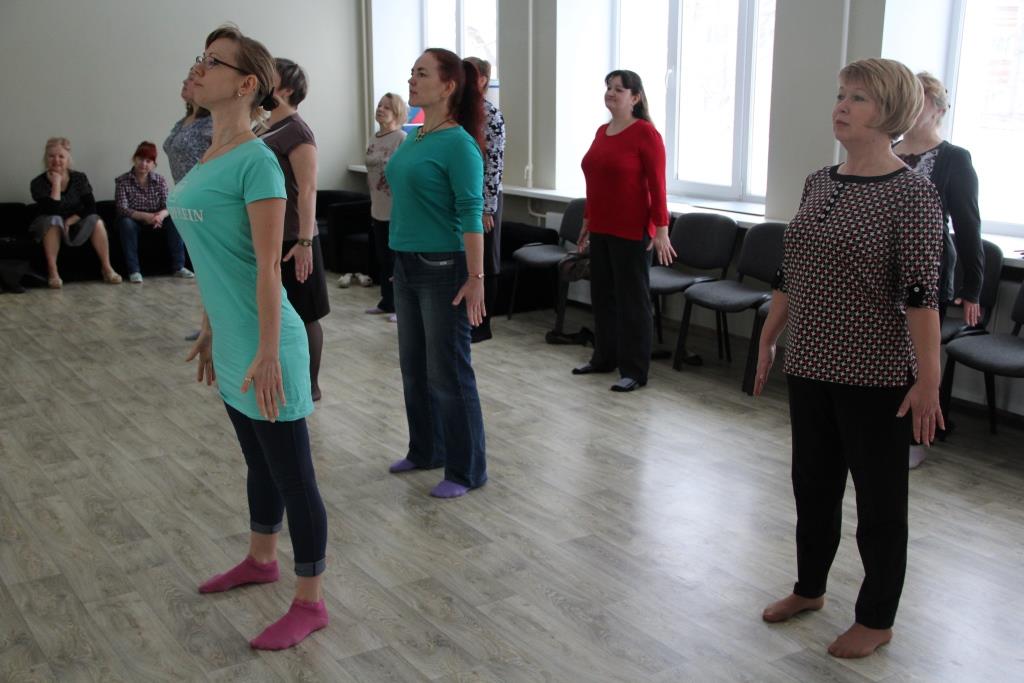 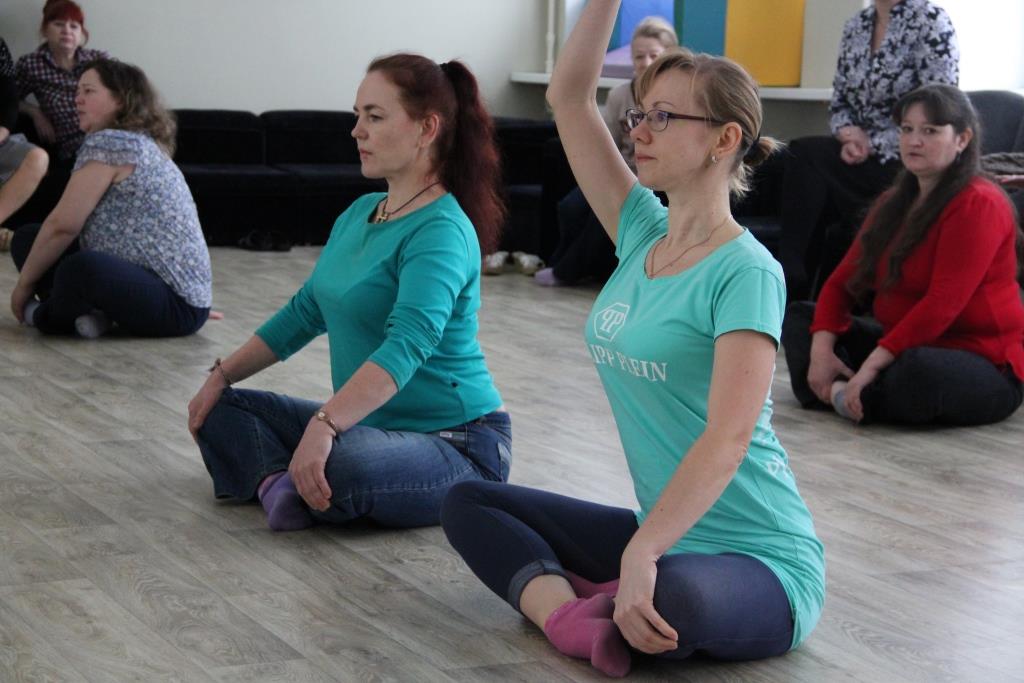 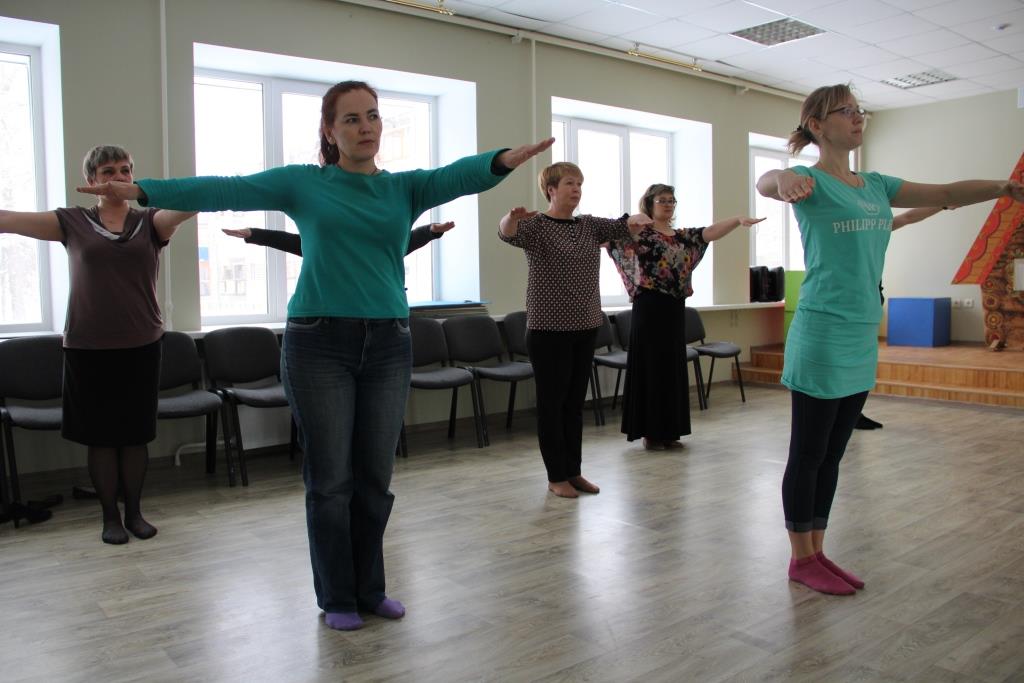 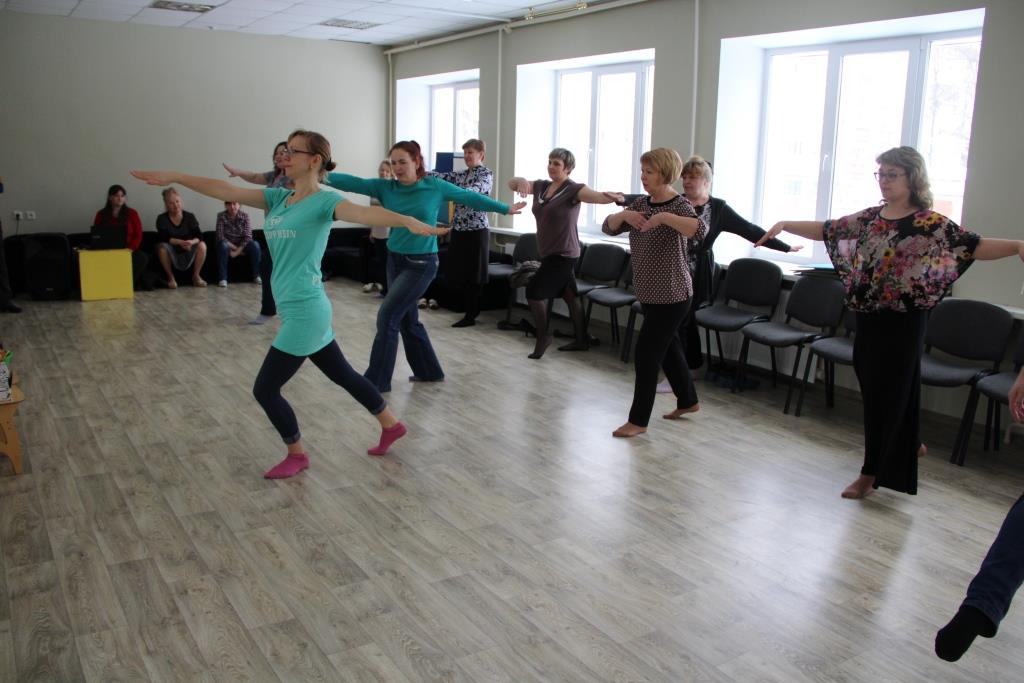 